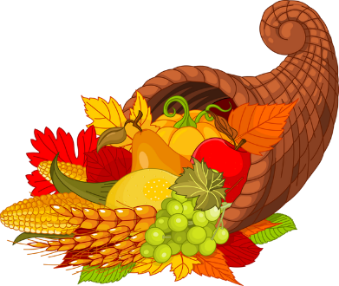 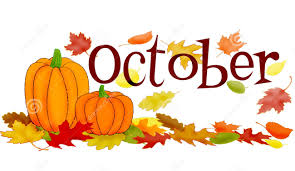 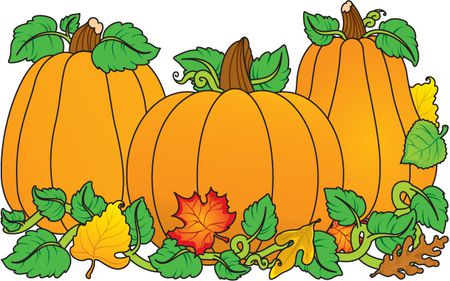 M.I. Robertson School M.I. Robertson School M.I. Robertson School M.I. Robertson School M.I. Robertson School M.I. Robertson School M.I. Robertson School SundayMondayTuesdayWednesdayThursdayFriday Saturday 12345 Pre-K Trip to Adams Farm! 678 No School Columbus Day Holiday 9  Family, Youth, and Community Workshop on Education in the Central Falls School District. Location: Central Falls High School, 24 Summer Street. From 6p.m. to 8p.m.10  Flu Clinic at Veterans School from 4:00pm-6:30pm! Free Flu Shots! 11   Family, Youth, and Community Workshop on Education in the Central Falls School District. Location: Central Falls High School, 24 Summer Street. From 6p.m. to 8p.m.12131415Fire Drill Practice This Week! 1617  Family, Youth, and Community Workshop on Education in the Central Falls School District. Location: Central Falls High School, 24 Summer Street. From 6p.m. to 8p.m.1819202122Lockdown Drill Practice this week! 23242526Coffee/ Bagels with the Principal at 8:30am. PLEASE JOIN US! :)27282930 Field Trip to Pezza Farm for Mrs. Grace, Ms. Caron and Ms. Bernier’s Class! 31 School Spirit Day! UNIFORMS ARE OPTIONAL! Please have your child wear his/her favorite character as a costume to celebrate our School.  Please no swords or wands though.1Field Trip to Pezza Farm for Mrs. Emery, Mrs. Gattinella, Mrs. Durst and Mrs. Desmarais Class!  2Field Trip to Pezza Farm for Mrs. Hurley, Mrs. Duarte and Mrs. Nunes Class!  Escuela M.I. RobertsonEscuela M.I. RobertsonEscuela M.I. RobertsonEscuela M.I. RobertsonEscuela M.I. RobertsonEscuela M.I. RobertsonEscuela M.I. RobertsonDomingoLunesMartesMiércolesJuevesViernesSábado 12345  Excursión para los estudiantes de Preescolar a la Adams Farm.678 ¡No hay clases!Día de la Raza9  Taller para la familia, los jóvenes y la comunidad sobre educación en el distrito escolar de Central Falls. Lugar: Central Falls High School, 24 Summer Street. De 6p.m. a 8p.m.10  Vacunación contra el flu en la Escuela Veterans de 4:00p.m.- 6:30p.m. ¡Las vacunas son gratuitas! 11    Taller para la familia, los jóvenes y la comunidad sobre educación en el distrito escolar de Central Falls. Lugar: Central Falls High School, 24 Summer Street. De 6p.m. a 8p.m.12131415¡Simulacro de Cierre de Emergencia esta semana! 1617  Taller para la familia, los jóvenes y la comunidad sobre educación en el distrito escolar de Central Falls. Lugar: Central Falls High School, 24 Summer Street. De 6p.m. a 8p.m.1819 202122¡Simulacro de            Incendios esta     semana!23242526 ¡Hora del Café/Bagels a las 8:30 am! Por favor acompáñenos. 27282930  Excursión a  Pezza Farm para la clase de las siguientes maestras:  Grace,  Caron y Bernier. 31  ¡Día del Espíritu Escolar! LOS UNIFORMES SON OPCIONALES!  Su hijo puede disfrazarse como su personaje favorito para celebrar nuestra con nuestra comunidad escolar. Por favor, no envíe espadas o varitas.1Excursión a  Pezza Farm para las siguientes maestras: Emery, Gattinella, Durst y Desmarais. 2Excursión a Pezza Farm para las siguientes maestras: Hurley, Duarte y Nunes.